RegExPalIntroductionRegExPal is a great tool to do powerful changes on all the files in your Paratext project and can now be accessed from within Paratext.Where we are You have entered your translation into Paratext and want to make some regular changes to the text.Why is this important?Translators often find that they need to make changes to the text. Using Find/Replace to do literal changes can be very tedious. However, Regular Expressions allows you to do some very powerful searches and/or replaces on the text. Earlier versions of Paratext allowed for RegEx searches but not replaces. RegExPal has been available outside if Paratext for several versions. In Paratext 8 RegExPal is now available from a menu and changes can be viewed in Project history.The User menu has a number of regular expressions that have been saved and you can add other regular expressions.What will you do?Copy someone else’s userMenu.txt to your My Paratext 8 Project folder.Start RegExPal and use some regular expressions that have been saved to the User menu.Create or copy other regex and add to the user menu.You will also look at other ways doing finding with regular expressions in the Wordlist, Notes,  Biblical Terms and Project history.SummaryThis module shows how you can :Copy a userMenu.txtTo make use of someone else’s user menuExit ParatextCopy the userMenu.txt filePaste to My Paratext 8 ProjectsRestart ParatextStart RegExPalFrom the Tools menu, choose Advanced, then choose RegExPalMake sure your project is chosen in the projects boxTools, Choose books as necessary Use a saved regular expressionFrom the User menu, choose the appropriate saved expression.The expression is added the Find and/or Replace box.Click the First button.The results will depend on the type of regex (find, replace, count etc.). The sections below explain how to do each type manually then give instructions on what to do next. FindFrom the Edit menu, choose Find (or Ctrl+F)In the Find box, type in the regular expression for the text to find.Click the First buttonThe results are shown in a light pink background colourClick the buttons as appropriateNext/previous to go to another match.[Note: The Yes/No/Yes to all/Cancel are greyed out as they don’t apply to searches].Find/ReplaceFrom the Edit menu, choose Find/Replace (or Ctrl+H)In the Find box, type in the regular expression for the text to findIn the Replace box, type in the regular expression to replace the text.Click the First buttonThe find results are shown in a light pink background colour in the upper pane and the replace is shown in the lower pane.Click the buttons as appropriateNext/previous to go to another match with changing this matchYes (to change this one) No (to skip) Yes to all (to change all), Cancel (to stop making any further changes).CountIn the Find box, type in the regular expression for the text to findFrom the Edit menu, choose Count/extract (or type Ctrl+H)Choose CountChoose any other settings.Click OK.A list of the results is displayed is displayed.ExtractIn the Find box, type in the regular expression for the text to findFrom the Edit menu, choose Count/extract (or type Ctrl+H)Choose ExtractChoose any other settings.Click OK.A list of the results is displayed is displayed.Adding other regular expressions to the user menuParatext help has a number of useful example regular expressions.Help, choose Browse HelpSearch for “Useful Regular Expressions”Type in the regular expression you want to saveFrom the Tools menu choose Add to user menuType in a name for the regular expressionUsing Regular Expressions from ParatextYou can also use regular expressions from Paratext to find text/words or biblical terms. You cannot do replaces. To tell Paratext that it is a regular expression you need to type regex: in front of your regular expression.Using the WordlistOpen the Wordlist as usualtype regex: in the search box followed by your regular expression (no space after :)Press EnterThe Wordlist is filtered to show only words that match your regular expression.Using the Biblical Terms ToolOpen the Biblical Terms ToolOn the toolbar, choose the language for the findIn the text box beside, type regex: in the search box followed by your regular expression (no space after :)The list is filtered to match your regular expression.Using Find from the textIn your project in ParatextFrom the Edit menu, choose Find (or Ctrl+F)type regex: in the search box followed by your regular expression (no space after :)Press EnterA results list shows the matches.Recall You can start the RegExPal tool from the _______ menu then Advanced then ________.To use a Find regular expression, from the _______ menu choose ______. (or type Ctrl+F) To do a find and replace, from the Edit menu choose _________.(or type ___+H).To Count the matches, from the Edit menu choose Count/Extract then Count.To Extract the matches, from the Edit menu choose Count/Extract then Extract.You can use regular expressions in the following search/filters but to find only (not replace).Find/Replace dialogue (from a project window)Wordlist filterBiblical Terms Tool filterNotes filterProject History filterType regex: in the find box followed by your regular expression.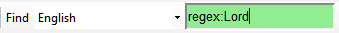 